Főzőverseny Civil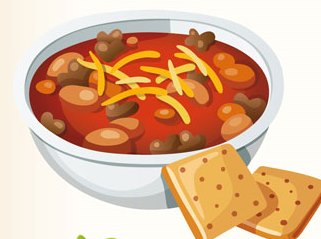 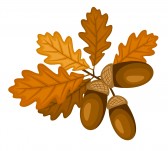 Bükkzsérc-2017.08.26.Jelentkezési lapHelyszín: Bükkzsérc, RendezvényparkAlulírott kijelentem, hogy a 2017.08.26-án tartandó főzőversenyén részt kívánok venni.Nevezési díj: nincsA rendezőség a szabadtűzi főzéshez szükséges helyszínt biztosítja, főző- és tüzelő eszközökről, nyersanyagokról és vízről a csapatok maguk gondoskodnak. (szükség esetén tűzifát tudunk adni)Jelentkezési határidő: 2017.08.22. (kedd)Jelentkező csapat képviselője: 	Címe, e-mail címe, elérhetősége:	A csapat létszáma: 	Csapattagok neve:  	Részvételi feltételek:A résztvevők kijelentik, hogy az általuk hozott nyersanyagok, elkészített és hozott ételek az egészségre ártalmatlanok. Az elkészült ételekre vonatkozó higiéniai és egészségügyi, valamint baleset- és tűzvédelmi szabályokat betartják. A részvétel további feltétele, hogy az elkészített étel tartalmazzon fehér káposztát ÉS tyúkot.Csapatoknak 1 adag ételt kell bemutatni a szakmai zsűrinek bírálatra.Jelentkezés leadásának módja: a kitöltött jelentkezési lapot e-mailben, vagy faxon lehet visszaküldeniE-mail: igazgatas@bukkzserc.huFax.: 0649-523-010Jelentkező csapat képviselőjének aláírása: 									…………………………………………….